Les visages découpés : (Mathilde, Candice L, Candice G et Dryss)D’abord, nous devions dessiner le visage d’un camarade. Ensuite nous l’avons colorié avec des craies grasses. Après nous l’avons découpé en bandes. Enfin, nous avons collé les bandes en les écartant un petit peu, sur des feuille de couleur.Voici le résultat :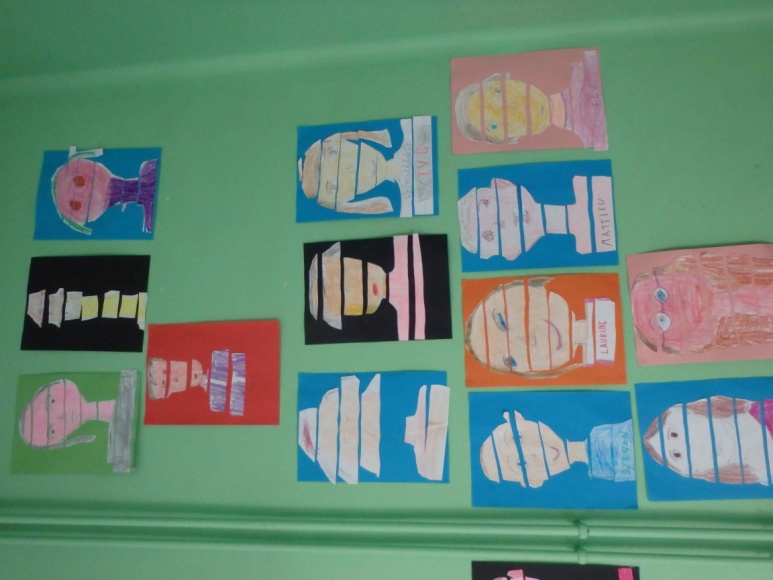 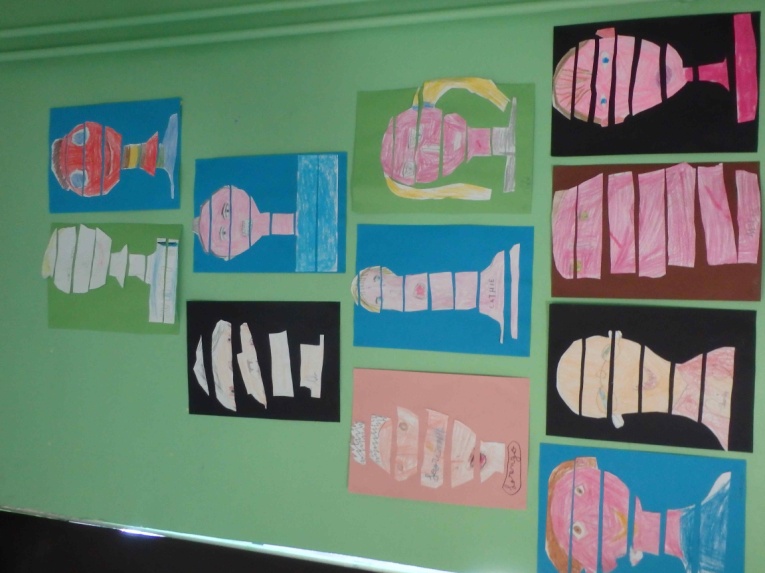 